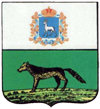                                   СОБРАНИЕ ПРЕДСТАВИТЕЛЕЙ       МУНИЦИПАЛЬНОГО РАЙОНА СЕРГИЕВСКИЙСАМАРСКОЙ ОБЛАСТИ                                           РЕШЕНИЕ «29» октября 2015г.                                                                    №   9 «Об утверждении Порядка организации и проведения публичных слушаний в муниципальном районе Сергиевский Самарской области»	В соответствии с Федеральным Законом от 06.10.2003г. № 131-ФЗ «Об общих принципах организации местного самоуправления в Российской Федерации», Уставом муниципального района Сергиевский,Собрание Представителей муниципального района Сергиевский 	РЕШИЛО:Утвердить Порядок организации и проведения публичных слушаний в муниципальном районе Сергиевский Самарской области (прилагается).Признать утратившим силу Решение Собрания представителей муниципального района Сергиевский от 31.10.2013 года №63 «Об утверждении Порядка организации и проведения публичных слушаний в муниципальном районе Сергиевский Самарской области».  	3. Опубликовать настоящее Решение в газете «Сергиевский вестник».	4. Настоящее Решение вступает в силу со дня его официального опубликования.Глава муниципального районаСергиевский                                                                                   А.А. ВеселовПредседательСобрания Представителеймуниципального района Сергиевский                                            Ю.В. Анцинов